Sudoku Activity #20: 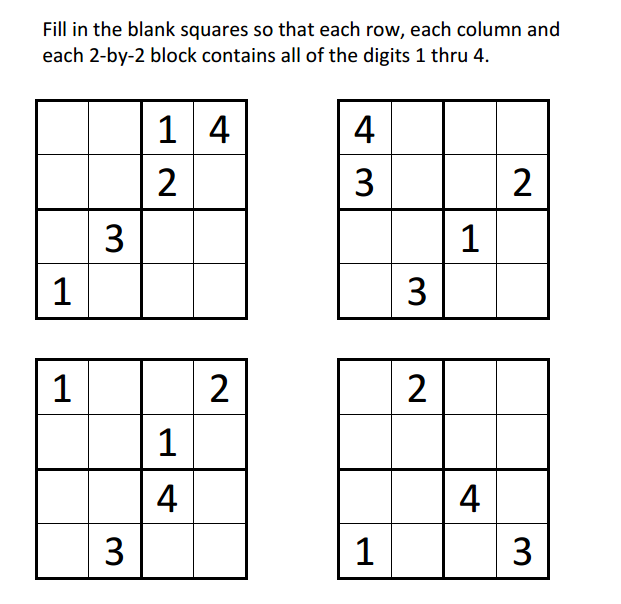 Sudoku Activity #20: SOLUTIONS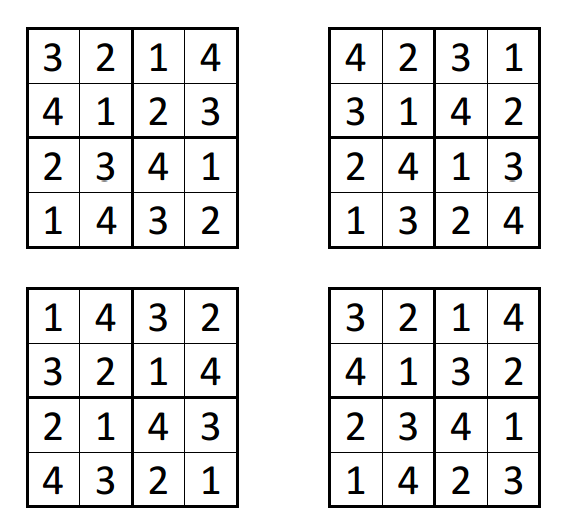 